МІНІСТЕРСТВО ОСВІТИ І НАУКИ УКРАЇНИУКРАЇНСЬКИЙ ДЕРЖАВНИЙ УНІВЕРСИТЕТ НАУКИ І ТЕХНОЛОГІЙ ОСВІТНЬО-ПРОФЕСІЙНА ПРОГРАМА Комп’ютерна інженеріяпершого (бакалаврського) рівня вищої освіти спеціальність  123 Комп’ютерна інженеріягалузь знань    12 Інформаційні технологіїкваліфікація    Бакалавр з комп’ютерної інженеріїДніпро-2023 ЛИСТ ПОГОДЖЕННЯ освітньо-професійної програми  Комп’ютерна інженерія першого (бакалаврського) рівня вищої освіти Перший проректор   ______________________   Анатолій РАДКЕВИЧ            (підпис)                                     (Ім’я ПРІЗВИЩЕ) «____»____________ 2023 р. Навчальний відділ  Керівник НВ         ______________________   Світлана БОРИЧЕВА           (підпис)                                      (Ім’я ПРІЗВИЩЕ) «____»____________ 2023 р. Навчально-методичний відділ  Керівник НМВ     _____________________       Тетяна ПОЛІШКО          (підпис)                                       (Ім’я ПРІЗВИЩЕ) «____»____________ 2023 р.ПЕРЕДМОВАосвітньо-професійної програмиКомп’ютерна інженеріяпершого (бакалаврського) рівня вищої освітиBHECEHOКафедрою Електронні обчислювальні машини«10» грудня 2021р.	протокол N 5Завідувач кафедри ________________          Ігор ЖУКОВИЦЬКИЙ     Підпис                                        Ім’я, прізвищеПІДСТАВАПрограму складено на підставі стандарту вищої освіти за спеціальністю 123 Комп’ютерна інженерія що затверджений наказом МОН України від 19.11.2018р. № 1262 та відповідно до наказу МОН України від 26.04.2021р. №464 «Про утворення Українського державного університету науки i технологій» з метою продовження реалізації ОПП Комп’ютерна інженерія ДНУЗТ/НМетАУ після реорганізації в УДУНТ.Розробники програми:О. Єгоров, к.т.н., доцент, доцент каф.ЕОМ - гарант    ________________Ім’я, прізвище, науковий ступінь, звання                                                      ПідписІ. Жуковицький, д.т.н, проф., зав. кафедрою ЕОМ    _______________Ім’я, прізвище, науковий ступінь, звання                                                      ПідписА. Косолапов, д.т.н.,проф., професор каф. ЕОМ       ________________Ім’я, прізвище, науковий ступінь, звання                                                      ПідписГ. Тараскін, головний інженер ВП «ДВ»філії «ГІОЦ» ПАТ «УЗ»                                                  _________________Ім’я, прізвище, науковий ступінь, звання                                                      ПідписІ. Трегуб, студент групи КС2011                   ________________Ім’я, прізвище, науковий ступінь, звання                                                      ПідписДо ОПП надані такі рецензії-відгуки1. А. Гиря  начальник виробничого підрозділу «Дніпровське відділення» філії «Головний ІОЦ» АТ «Українська залізниця»2. С. ЧЕПІЖКО  заступник директора філії «ПКТБ ІТ» АТ «Укрзалізниця»3. С. Жук  студент групи КС2011 Профіль освітньо-професійної програмиспеціальність 123 Комп’ютерна інженеріяназва «Комп’ютерна інженерія»Перелік компонентів освітньо-професійної програми та її логічна послідовністьСтруктурно-логічна схема освітньої програми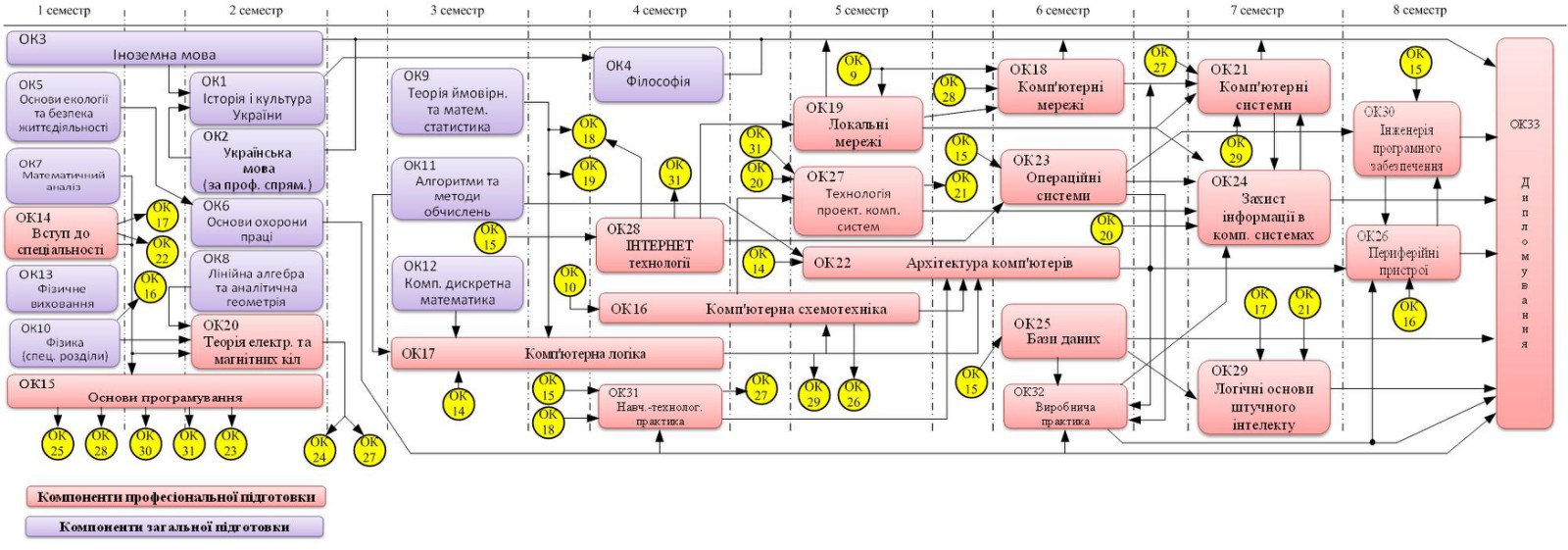 Форма атестації здобувачів вищої освітиАтестація випускників за освітньою програмою спеціальності 123 Комп’ютерна інженерія проводиться у формі захисту кваліфікаційної роботи та завершується видачою документу встановленого зразка про присудження йому ступеня бакалавра із присвоєнням кваліфікації: Бакалавр з комп’ютерної інженерії. Атестація здійснюється відкрито і публічно.Кваліфікаційна робота повинна містити результати виконання аналітичних та теоретичних, системо-технічних або експериментальних досліджень одного з актуальних завдань спеціальності 123 «Комп’ютерна інженерія» в рамках об'єктів професійної діяльності бакалаврів, а також результати проектування, моделювання, імплементації та тестування заданих у завданні до виконання роботи комп’ютерних засобів та демонструвати досягнення результатів навчання, визначених цим стандартом і освітньою програмою, здатність автора логічно, на підставі сучасних наукових методів викладати свої погляди за темою роботи, обґрунтовувати вибір технічного і програмного забезпечення, робити обґрунтовані висновки і формулювати конкретні пропозиції та рекомендації щодо отриманих результатів. У кваліфікаційній роботі не може бути академічного плагіату, фальсифікації та списування.Кваліфікаційна робота оприлюднюється у репозитарії університету.Матриця відповідності програмних компетентностей основним та вибірковим компонентам ОПМатриця відповідності програмних результатів навчання основним та вибірковим компонентам ОП ЗАТВЕРДЖЕНО Вченою радою УДУНТ  28.12.2021 р. протокол № 3  зміни 03.07.2023 р. протокол № 10 Голова вченої ради,  професор ___________________ Олександр ВЕЛИЧКО Освітня програма введена в дію  від 28.12.2021 р. наказ № 43 зміни від 05.07.2023 р. наказ № 47 В. о. ректора _________________Олександр ВЕЛИЧКО  1.1 Загальна інформація1.1 Загальна інформаціяПовна назва закладу вищої освітиУкраїнський державний університет науки і технологійСтупінь вищої освіти та назва кваліфікації мовою оригіналуБакалаврКваліфікація – Бакалавр з комп’ютерної інженеріїОфіційна назва освітньої програмиОСВІТНЬО-ПРОФЕСІЙНА ПРОГРАМА«Комп’ютерна інженерія»першого (бакалаврського) рівня вищої освітиГалузь знань 12 Інформаційні технологіїСпеціальність 123 Комп’ютерна інженеріяТип диплому та обсяг освітньої програмиДиплом бакалавра, одиничний, кредитів ЄКТС – 240, термін навчання 3 роки 10 місяців, на базі початкового рівня вищої освіти – 2 роки 10 місяців.Наявність акредитаціїМіністерство освіти і науки України, ДОУ «Навчально-методичний центр з питань якості освіти» 2013-2023 рр. серія УД сертифікат №04010177 від 02.04.2019РівеньНРК України – 6 рівень / перший (бакалаврський) рівень вищої освітиПередумовиВимоги щодо попередньої освіти:повна загальна середня освіта;решта вимог визначаються правилами прийому на освітньо-професійну програму бакалавра.Мова(и) викладанняУкраїнська моваТермін дії освітньої програми5 років, щорічний моніторингІнтернет-адреса постійного розміщення опису освітньої програмиhttp://pk.diit.edu.ua/?view=static&id=41Мета освітньої програмиМета освітньої програмиФормування особистості фахівця, здатного вирішувати типові та складні професійні завдання в галузі комп’ютерної інженеріїФормування особистості фахівця, здатного вирішувати типові та складні професійні завдання в галузі комп’ютерної інженеріїХарактеристика освітньої програмиХарактеристика освітньої програмиПредметна областьОб'єкти професійної діяльності випускників:програмно-технічні засоби (апаратні, програмні, реконфігуровні, системне та прикладне програмне забезпечення) комп’ютерів та комп’ютерних систем універсального та спеціального призначення, в тому числі стаціонарних, мобільних, вбудованих, розподілених тощо, локальних, глобальних комп'ютерних мереж та мережі Інтернет, кіберфізичних систем, Інтернету речей, IT-інфраструктур,  інтерфейси  та  протоколи взаємодії їх компонентів;інформаційні процеси, технології, методи, способи та системи автоматизованого та автоматичного проектування; налагодження, виробництва й експлуатації, проектна документація, стандарти, процедури та засоби підтримки керування життєвим циклом вказаних програмно-технічних засобів;методи та способи опрацювання інформації, математичні моделі обчислювальних процесів, технології виконання обчислень, в тому числі високопродуктивних, паралельних, розподілених, мобільних, веб-базованих та хмарних, зелених (енергоефективних), безпечних, автономних, адаптивних, інтелектуальних, розумних тощо,  архітектура та організація функціонування відповідних програмно-технічних засобів.Методи, методики та технології (якими має оволодіти здобувач вищої освіти для застосовування на практиці): методи автоматизованого проектування програмно-технічних засобів комп’ютерних систем та їх компонентів, методи математичного та комп’ютерного моделювання, інформаційні технології, технології розробки спеціалізованого програмного забезпечення, технології мережних, мобільних та хмарних обчислень.Інструменти та обладнання (об’єкти/предмети, пристрої та прилади, які здобувач вчиться застосовувати і використовувати): комп’ютерна техніка, контрольно-вимірювальні прилади, програмно-технічні засоби автоматизації та системи автоматизації проектування.Орієнтація освітньої програмиОсвітньо-професійна, прикладнаОсновний фокус освітньої програми та спеціалізаціїСпеціальна освіта в галузі «Інформаційний технології» за спеціальністю «Комп’ютерна інженерія»Ключові слова:Апаратне забезпечення комп’ютерних систем;Програмне забезпечення комп’ютерних систем;Комп’ютерні системи та мережі.Особливості програмиПідготовка висококваліфікованих фахівців для роботи в галузі 12 «Інформаційні технології», враховуючи потреби організацій, промислових підприємств, підприємств транспорту, науково-дослідних та освітніх закладів Придніпровського регіону, України та інших країн. Системний підхід до підготовки бакалаврів, інтеграції класичних методів освіти та практичного досвіду.Придатність випускників до працевлаштування та подальшого навчанняПридатність випускників до працевлаштування та подальшого навчанняПридатність допрацевлаштуванняНазви професій згідно з Національним класифікатором професій(ДК 003:2010)3     	Фахівці31   	Технічні фахівці в галузі прикладних наук та техніки312 	Технічні фахівці в галузі обчислювальної техніки3121	Техніки-програмісти3123	Контролери та регулювальники промислових роботів3114	Технік із конфігурованої комп'ютерної системи3114	24947 Технік	обчислювального	(інформаційно-обчислювального) центру3114	24971 Технік-конструктор (електроніка)3114	25041 Технік-технолог (електроніка)3114	Фахівець інфокомунікацій3121	25036 Технік-програмістПодальшенавчанняМають право продовжити навчання на другому (магістерському) рівні за цією та іншими освітніми програмами.Викладання та оцінюванняВикладання та оцінюванняВикладання та навчанняСтудентоцентроване навчання, проблемно-орієнтоване навчання, самонавчання на основі інформаційних технологій дистанційного навчання. Основними формами організації навчального процесу є лекції, мультимедійні лекції, семінари, практичні заняття, лабораторні роботи, консультації, курсове проектування, самостійна робота (зокрема, з використанням технології дистанційного online навчання), виробнича практика, підготовка та захист кваліфікаційної бакалаврської роботи.ОцінюванняОцінювання навчальних досягнень здійснюється за 100-бальною шкалою, 7-бальною шкалою ЄКТС (ECTS), чотирибальною шкалою («відмінно», «добре», «задовільно», «незадовільно»).Види контролю: поточний, модульний, підсумковий, самоконтроль, відстрочений, атестація.Форми контролю: екзамени, заліки, опитування, письмові або комп’ютерні тестування, а також захист курсових робіт, проектів, рефератів, звітів з лабораторних робіт, практик, захист кваліфікаційної роботи.Програмні компетентностіПрограмні компетентностіІнтегральна компетентністьЗдатність особи розв’язувати складні спеціалізовані задачі та вирішувати практичні проблеми в галузі комп’ютерної інженерії в професійної діяльності або у процесі навчання, що передбачає застосування теорій та методів відповідних наук і характеризуються комплексністю та невизначеністю умов.Загальні компетент ності (ЗК)ЗК1. Здатність до абстрактного мислення, аналізу і синтезу.ЗК2. Здатність вчитися і оволодівати сучасними знаннями.ЗК3. Здатність застосовувати знання у практичних ситуаціях.ЗК4. Здатність спілкуватися державною мовою як усно, так і письмово.ЗК5. Здатність спілкуватися іноземною мовою.ЗК6. Навички міжособистісної взаємодії.ЗК7. Вміння виявляти, ставити та вирішувати проблеми.ЗК8. Здатність працювати в команді.ЗК9. Здатність реалізувати свої права і обов’язки як члена суспільства, усвідомлювати цінності громадянського (вільного демократичного) суспільства та необхідність його сталого розвитку, верховенства права, прав і свобод людини і громадянина в Україні.ЗК10. Здатність зберігати та примножувати моральні, культурні, наукові цінності і досягнення суспільства на основі розуміння історії та закономірностей розвитку предметної області, її місця у загальній системі знань про природу і суспільство та у розвитку суспільства, техніки і технологій, використовувати різні види та форми рухової активності для активного відпочинку та ведення здорового способу життя.Фахові компетентності спеціальності (ФК)ФК1. Здатність застосовувати законодавчу та нормативно-правову базу, а також державні та міжнародні вимоги, практики і стандарти з метою здійснення професійної діяльності в галузі комп’ютерної інженерії.ФК2. Здатність використовувати сучасні методи і мови програмування для розроблення алгоритмічного та програмного забезпечення.ФК3. Здатність створювати системне та прикладне програмне забезпечення комп’ютерних систем та мереж.ФК4. Здатність забезпечувати захист інформації, що обробляється в комп’ютерних та кіберфізичних системах та мережах з метою     реалізації встановленої політики інформаційної безпеки.ФК5. Здатність використовувати засоби і системи автоматизації проектування до розроблення компонентів комп’ютерних систем та мереж, Інтернет додатків, кіберфізичних систем тощо.ФК6. Здатність проектувати, впроваджувати та обслуговувати комп’ютерні системи та мережі різного виду та призначення.ФК7. Здатність використовувати та впроваджувати нові технології, включаючи технології розумних, мобільних, зелених і безпечних обчислень, брати участь в модернізації та реконструкції комп’ютерних систем та мереж, різноманітних вбудованих і розподілених додатків, зокрема з метою підвищення їх ефективності.ФК8. Готовність брати участь у роботах з впровадження комп’ютерних систем та мереж, введення їх до експлуатації на об’єктах різного призначення.ФК9. Здатність системно адмініструвати, використовувати, адаптувати та експлуатувати наявні інформаційні технології та системи.ФК10. Здатність здійснювати організацію робочих місць, їхнє технічне оснащення, розміщення комп'ютерного устаткування, використання організаційних, технічних, алгоритмічних та інших методів і засобів захисту інформації.ФК11. Здатність оформляти отримані робочі результати у вигляді презентацій, науково-технічних звітів.ФК12. Здатність ідентифікувати, класифікувати та описувати роботу    програмно-технічних засобів, комп’ютерних та кіберфізичних систем, мереж та їхніх компонентів шляхом використання аналітичних методів і методів моделювання.ФК13. Здатність вирішувати проблеми у галузі комп’ютерних та інформаційних технологій, визначати обмеження цих технологій.ФК14. Здатність проектувати системи та їхні компоненти з урахуванням усіх аспектів їх життєвого циклу та поставленої задачі, включаючи створення, налаштування, експлуатацію, технічне обслуговування та утилізацію.ФК15. Здатність аргументувати вибір методів розв’язування спеціалізованих задач, критично оцінювати отримані результати, обґрунтовувати та захищати прийняті рішення.Програмні результати навчання (ПРН)Програмні результати навчання (ПРН)ЗнанняПРН1. Знати і розуміти наукові положення, що лежать в основі функціонування комп’ютерних засобів, систем та мереж.ПРН2. Мати навички проведення експериментів, збирання даних та моделювання в комп’ютерних системах.ПРН3. Знати новітні технології в галузі комп’ютерної інженерії.ПРН4.	Знати та розуміти вплив технічних рішень в суспільному, економічному, соціальному і екологічному контексті.ПРН5.	Мати знання основ економіки та управління проектами.УмінняПРН6. Вміти застосовувати знання для ідентифікації, формулювання і розв’язування технічних задач спеціальності, використовуючи методи, що є найбільш  придатними для досягнення поставлених цілей.ПРН7. Вміти розв’язувати задачі аналізу та синтезу засобів, характерних для спеціальності.ПРН8. Вміти системно мислити та застосовувати творчі здібності до формування нових ідей.ПРН9. Вміти застосовувати знання технічних характеристик, конструктивних особливостей, призначення і правил експлуатації програмно-технічних засобів комп’ютерних систем та мереж для вирішення технічних задач спеціальності.ПРН10. Вміти розробляти програмне забезпечення для вбудованих і розподілених застосувань, мобільних і гібридних систем, розраховувати, експлуатувати, типове для спеціальності обладнання.ПРН11. Вміти здійснювати пошук інформації в різних джерелах для розв’язання задач комп’ютерної інженерії.ПРН12. Вміти ефективно працювати як індивідуально, так і у складі команди.ПРН13. Вміти ідентифікувати, класифікувати та описувати роботу комп’ютерних систем та їх компонентів.ПРН14. Вміти поєднувати теорію і практику, а також приймати рішення та виробляти стратегію діяльності для вирішення завдань спеціальності з урахуванням загальнолюдських цінностей, суспільних, державних та виробничих інтересів.ПРН15. Вміти виконувати експериментальні дослідження за професійною тематикою.ПРН16. Вміти оцінювати отримані результати та аргументовано захищати прийняті рішення.КомунікаціяПРН17. Спілкуватись усно та письмово з професійних питань українською мовою та однією з іноземних мов (англійською, німецькою, італійською, французькою, іспанською).ПРН18. Використовувати інформаційні технології та для ефективного спілкування на професійному та соціальному рівнях.Автономія і відповідаль ністьПРН19. Здатність адаптуватись до нових ситуацій, обґрунтовувати, приймати та реалізовувати у межах компетенції рішення.ПРН20. Усвідомлювати необхідність навчання впродовж усього життя з метою поглиблення набутих та здобуття нових фахових знань, удосконалення креативного мислення.ПРН21. Якісно виконувати роботу та досягати поставленої мети з дотриманням вимог професійної етики.Ресурсне забезпечення реалізації програмиРесурсне забезпечення реалізації програмиКадровезабезпеченняВідповідає ліцензійним умовам згідно з Постановою КМУ від 10.12.15 №1187 (в редакції постанови КМУ від 24.03.21 №365).Кадровий склад науково-педагогічних, педагогічних працівників, що забезпечує навчальний процес на здобуття студентами першого (бакалаврського) рівня вищої освіти за освітньою програмою: – доктори наук, професори – 28% – кандидати наук, доценти – 72%.Матеріально- технічне забезпеченняЛекційні аудиторії, що мають мультімедійне обладнання.Лабораторії, що мають обладнання, яке відповідає предметної галузі (вимірювальні пристрої, комп’ютери, мережеве обладнання, стенди, тощо).Перелік обладнання та приміщень, де воно розташовано, вказано на сайті університету: http://diit.edu.ua/faculty/tk/kafedra/evm/material_baseУ цілому матеріально-технічне забезпечення освітнього процесу відповідає ліцензійним умовам згідно з Постановою КМУ від 10.12.15 №1187 (в редакції постанови КМУ від 24.03.21 №365).Інформаційне та навчально-методичне забезпеченняІнформаційно-технологічне забезпечення освітнього процесуБібліотека:використання бібліотечного фонду університету, онлайн-ресурсів та баз даних (сайт: https://library.diit.edu.ua);інформаційне забезпечення студентів, які працюють над проектами та дипломами.Навчальні ресурси:довгострокові і короткострокові позики книг, доступ до онлайн-ресурсів, міжбібліотечні позики, відеотека; продовження терміну позики та бронювання книг онлайн; доступ до електронних журналів;доступ до електронних бібліотечних ресурсів світу;доступ до електронного навчального середовища Moodle (сайт: https://lider.diit.edu.ua);технологічне і матеріально-технічне забезпечення освітнього процесу.Академічна підтримка: консультації з вибору програми, окремих вибіркових дисциплін;проектування індивідуальних навчальних траєкторій ;персональне консультування.Академічна мобільністьАкадемічна мобільністьНаціональна кредитна мобільністьНаціональна кредитна мобільність регламентується «Положенням про порядок реалізації права на академічну мобільність учасників освітнього процесу», затвердженого наказом ректора.Міжнародна кредитна мобільністьМіжнародна кредитна мобільність здійснюється на основі договорів між іноземними університетами та УДУНТ і регламентується «Положенням про порядок реалізації права на академічну мобільність учасників освітнього процесу», затвердженого наказом ректора.Навчання іноземних здобувачів вищоїосвітиПідготовка іноземців здійснюється згідно із Законами 15 здобувачів вищої освіти України «Про вищу освіту», «Про правовий статус іноземців та осіб без громадянства», постановами Кабінету Міністрів України від 26 лютого 1993 року № 136 «Про навчання іноземних громадян в Україні», від 11 вересня 2013 року № 684 «Деякі питання набору для навчання іноземців та осіб без громадянства», наказом Міністерства освіти і науки України від 01 листопада 2013 року № 1541 «Деякі питання організації набору та навчання (стажування) іноземців та осіб без громадянства», зареєстрованим у Міністерстві юстиції України 25 листопада 2013 року № 2004/24536.Наявність в університеті відділу міжнародних зав’язків, відділу роботи з іноземними студентами, гуртожитку та інформаційного пакету для іноземних студентів.Код освітньої компонентиКомпоненти освітньої програми (навчальні дисципліни, курсові проекти (роботи), практики,кваліфікаційна робота)Кількість кредитівКількість кредитівФорма підсумкового контролю12334Обов’язкові компоненти (ОК)1.1 Компоненти загальної підготовки освітньої програмиОбов’язкові компоненти (ОК)1.1 Компоненти загальної підготовки освітньої програмиОбов’язкові компоненти (ОК)1.1 Компоненти загальної підготовки освітньої програмиОбов’язкові компоненти (ОК)1.1 Компоненти загальної підготовки освітньої програмиОбов’язкові компоненти (ОК)1.1 Компоненти загальної підготовки освітньої програмиОК1Історія та культура України44ЗалікОК2Українська мова (за професійним спрямуванням)33ЗалікОК3Іноземна мова88ЗалікОК4Філософія44ЕкзаменОК5Основи екології та безпека життєдіяльності44ЗалікОК6Основи охорони праці33ЗалікОК7Математичний аналіз44ЕкзаменОК8Лінійна алгебра та аналітична геометрія44ЕкзаменОК9Теорія ймовірностей та математична статистика44ЕкзаменОК10Фізика (спеціальні розділи)44ЗалікОК11Алгоритми та методи обчислень44ЕкзаменОК12Комп'ютерна дискретна математика55ЕкзаменОК13Фізичне виховання44ЗалікРазом                                                                    55                                                                    55                                                                    55                                                                    551.2 Компоненти професіональної підготовки освітньої програми1.2 Компоненти професіональної підготовки освітньої програми1.2 Компоненти професіональної підготовки освітньої програми1.2 Компоненти професіональної підготовки освітньої програми1.2 Компоненти професіональної підготовки освітньої програмиОК14Вступ до спеціальності4ЗалікЗалікОК15Основи програмування13ЕкзаменЕкзаменОК16Комп’ютерна схемотехніка (+Курсовий проект)7ЕкзаменЕкзаменОК17Комп’ютерна логіка (+Курсовий проект)8ЕкзаменЕкзаменОК18Комп’ютерні мережі6ЕкзаменЕкзаменОК19Локальні мережі5ЕкзаменЕкзаменОК20Теорія електричних та магнітних кіл5ЕкзаменЕкзаменОК21Комп’ютерні системи (+Курсовий проект)5ЕкзаменЕкзаменОК22Архітектура комп’ютерів (+Курсова робота)8ЕкзаменЕкзаменОК23Операційні системи5ЕкзаменЕкзаменОК24Захист інформації в комп’ютерних системах5ЕкзаменЕкзаменОК25Бази даних5ЕкзаменЕкзаменОК26Периферійні пристрої4ЕкзаменЕкзаменОК27Технологія проектування комп'ютерних систем6ЗалікЗалікОК28ІНТЕРНЕТ технології5ЗалікЗалікОК29Логічні основи штучного інтелекту4ЕкзаменЕкзаменОК30Інженерія програмного забезпечення3ЗалікЗалікОК31Навчально- технологічна практика6ЗалікЗалікОК32Виробнича практика6ЗалікЗалікОК33Дипломування15Разом                                                                    125                                                                    125                                                                    125                                                                    125Вибіркові компоненти (ВК)2.1 Компоненти загальної підготовки освітньої програмиВибіркові компоненти (ВК)2.1 Компоненти загальної підготовки освітньої програмиВибіркові компоненти (ВК)2.1 Компоненти загальної підготовки освітньої програмиВибіркові компоненти (ВК)2.1 Компоненти загальної підготовки освітньої програмиВибіркові компоненти (ВК)2.1 Компоненти загальної підготовки освітньої програмиВК1Вибіркова 144ЗалікВК2Вибіркова 244ЗалікРазом                                                                      8                                                                      8                                                                      8                                                                      82.2 Компоненти професіональної підготовки освітньої програми2.2 Компоненти професіональної підготовки освітньої програми2.2 Компоненти професіональної підготовки освітньої програми2.2 Компоненти професіональної підготовки освітньої програми2.2 Компоненти професіональної підготовки освітньої програмиВК3Теорія інформації та кодування44ЗалікВК3Основи автоматизації контролю та управління на залізничному транспорті44ЗалікВК4Програмні засоби загального користування44ЗалікВК4Об'єктно-орієнтоване програмування44ЗалікВК5Проектний практикум44ЗалікВК5Комп'ютерна графіка44ЗалікВК6Системне програмування44ЗалікВК6Мова асемблера44ЗалікВК7Практика проектування систем на ПЛІС44ЗалікВК7Апаратні засоби ПЕОМ і локальних мереж44ЗалікВК8Інтерфейси44ЗалікВК8Проектування розподілених мікроконтролерних систем44ЗалікВК9Проектування мікропроцесорних систем88ЗалікВК9Сигнальні процесори88ЗалікВК10Мобільні пристрої та додатки44ЗалікВК10Технологія бездротових мереж44ЗалікВК11Керуючі мікроконтролери44ЗалікВК11Програмування апаратних засобів44ЗалікВК12Надійність, контроль, діагностика та експлуатація ЕОМ44ЗалікВК12Супер ЕОМ44ЗалікВК13Фізичні основи бездротових мереж44ЗалікВК13Теорія радіокіл44ЗалікВК14Комп'ютерна електроніка44ЗалікВК14Інтелектуальні системи аналізу даних44ЗалікРазом                                                                    52                                                                    52                                                                    52                                                                    52Розділ змісту освітньо-професійної програми за групами компонентів та циклами підготовкиРозділ змісту освітньо-професійної програми за групами компонентів та циклами підготовкиРозділ змісту освітньо-професійної програми за групами компонентів та циклами підготовкиРозділ змісту освітньо-професійної програми за групами компонентів та циклами підготовкиЦикл підготовкиОбсяг навчального навантаження здобувача вищої освіти (кредитів / %)Обсяг навчального навантаження здобувача вищої освіти (кредитів / %)Обсяг навчального навантаження здобувача вищої освіти (кредитів / %)Цикл підготовкиобов’язкові компонентивибіркові компонентивсього за весь термін навчанняЦикл загальної підготовки55/238/363/26Цикл професійної підготовки125/5252/22177/74Всього за весь термін навчання180/7560/25240/100Код освітньої компонентиКомпоненти освітньої програми (навчальні дисципліни, курсові проекти (роботи), практики,кваліфікаційна робота)Код навчальної дисципліни, яка забезпечується зазначеною в стовпчику 11231. Обов’язкові компоненти (ОК)1. Обов’язкові компоненти (ОК)1. Обов’язкові компоненти (ОК)ОК1Історія та культура УкраїниОК4ОК2Українська мова (за професійним спрямуванням)ОК1, ОК33ОК3Іноземна моваОК1, ОК33ОК4ФілософіяОК33ОК5Основи екології та безпека життєдіяльностіОК6ОК6Основи охорони праціОК31, ОК32, ОК33ОК7Математичний аналізОК15, ОК20ОК8Лінійна алгебра та аналітична геометріяОК20ОК9Теорія ймовірностей та математична статистикаОК17, ОК18, ОК19ОК10Фізика (спеціальні розділи)ОК16, ОК20ОК11Алгоритми та методи обчисленьОК17, ОК22ОК12Комп'ютерна дискретна математикаОК17ОК13Фізичне вихованняОК14Вступ до спеціальностіОК15, ОК17, ОК22ОК15Основи програмуванняОК25, ОК28, ОК30, ОК31ОК16Комп’ютерна схемотехніка (+Курсовий проект)ОК22, ОК26, ОК27ОК17Комп’ютерна логіка (+Курсовий проект)ОК16, ОК22, ОК29,ОК18Комп’ютерні мережіОК21, ОК28, ОК33ОК19Локальні мережіОК18, ОК21, ОК24, ОК33ОК20Теорія електричних та магнітних кілОК24, ОК27ОК21Комп’ютерні системи (+Курсовий проект)ОК24, ОК33ОК22Архітектура комп’ютерів (+Курсова робота)ОК21, ОК26, ОК32 ОК23Операційні системиОК24, ОК30, ОК32ОК24Захист інформації в комп’ютерних системахОК21, ОК33ОК25Бази данихОК29, ОК32, ОК33ОК26Периферійні пристроїОК30, ОК33ОК27Технологія проектування комп'ютерних системОК21, ОК24ОК28ІНТЕРНЕТ технологіїОК18, ОК19, ОК31ОК29Логічні основи штучного інтелектуОК21, ОК33ОК30Інженерія програмного забезпеченняОК26, ОК33ОК31Навчальнотехнологічна практикаОК27, ОК22ОК32Виробнича практикаОК24, ОК26, ОК33ОК33ДипломуванняОК1ОК2ОК3ОК4ОК5ОК6ОК7ОК8ОК9ОК10ОК11ОК12ОК13ОК14ОК15ОК16ОК17ОК18ОК19ОК20ОК21ОК22ОК23ОК24ОК25ОК26ОК27ОК28ОК29ОК30ОК31ОК32ОК33ВК1ВК2ВК3ВК4ВК5ВК6ВК7ВК8ВК9ВК10ВК11ВК12ВК13ВК14ЗК1++++++++++++++++++ЗК2++++++++++++++++++++++++ЗК3++++++++++++++++++++++++ЗК4+++++++ЗК5+++++ЗК6+++++ЗК7++++++++++++++++++ЗК8++++ЗК9+++ЗК10++++++++ФК1+++++++++ФК2++++++++++++++++ФК3+++++++++++ФК4+++++ФК5++++++++++++ФК6+++ФК7+++ФК8+++ФК9+++++ФК10+++ФК11++++++++++ФК12+++++++ФК13+++++ФК14++++++++ФК15+++++++++++++ОК1ОК2ОК3ОК4ОК5ОК6ОК7ОК8ОК9ОК10ОК11ОК12ОК13ОК14ОК15ОК16ОК17ОК18ОК19ОК20ОК21ОК22ОК23ОК24ОК25ОК26ОК27ОК28ОК29ОК30ОК31ОК32ОК33ВК1ВК2ВК3ВК4ВК5ВК6ВК7ВК8ВК9ВК10ВК11ВК12ВК13ВК14ПРН1++++++++++++++++++ПРН2+++++++++++ПРН3+++++++++++ПРН4++++++++++ПРН5+++++ПРН6++++++++++ПРН7+++++++++++ПРН8++++++++++ПРН9+++++++++ПРН10++++++++++ПРН11++++++++++++++++ПРН12++++++++++++ПРН13++++++++ПРН14++++ПРН15++++++ПРН16+++++++ПРН17+++++ПРН18++ПРН19++ПРН20++++++++ПРН21++++